Dear Membership SecretaryI ___________________________ make application for election as a 1st/2nd  Claim Member of the Bromsgrove and Redditch Athletic Club (B&RAC) declaring that I am an amateur according to the definition of the UK Athletic Federation and that I am not a First Claim Member of any other athletic club.Signed: _________________________________Date:__________Proposed by: ___________________________________________Seconded by: ___________________________________________For members under the age of 18 a separate parental consent form must be completed. Tick here when completed___________Date of election: ________________________________________Application for membership must be proposed and seconded by members of the Club and be submitted to the General Committee. Once approved, you will be notified of acceptance and be able to compete as a 1st/2nd claim member of B&RAC.General Data Protection Regulation (GDPR) When you become a member of, or renew your membership with B&RAC, you will automatically be registered as a member of England Athletics (EA). B&RAC will provide EA with your personal data which they will use to enable access to an online portal for you (called myPortal). EA will contact you to invite you to sign into and update your MyAthletics portal which, amongst other things, allows you to set and amend your privacy settings. If you have any questions about the continuing privacy of your personal data when it is shared with EA, please contact:  dataprotection@englandathletics.orgI have received, read, and understand, the Club’s Data Protection Policy dated 19 April 2018, and how data will be shared and am willing to abide by the Club code of conduct for athletes.Signed________________________     Date_____________Bromsgrove and Redditch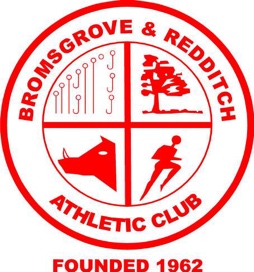 Athletic ClubAffiliated TO: UKA; MCAA; Worc’s AAA; MCRWA; B’ham & District CC League; West Midlands YACC League; National YACMembership Application FormBromsgrove and Redditch Athletic Club welcomes people from all areas of the community irrespective of ability, colour, gender, cultural or sexual preferences.B&RAC is a competitive Club and enters teams in leagues for track & field and cross country; in cross country championships; in road relays; and Sports Hall. If therefore your child is invited to join us, membership will be on the understanding that he/she will compete for the Club irrespective of their ability and subject to fitness. Failure to compete may result in membership being withdrawn (see Club website for more details).Qualified coachesCoaching in sprints, middle distance, field events, hurdles, race walking, road running, cross country and jogging,Information and assistance for fixtures and competitionOrganised athletic eventsFloodlit 'all-weather' international standard running tracks at both Bromsgrove and RedditchChanging/showering facilitiesAutomatic public liability insurance coverReduced entry fees for road racesOpportunity to train with others.Join athletes of all abilities from ‘jogger’ to ‘international’.Potential members are welcome to train with the club 4 times before subscriptions must be paid. Please return the completed forms to your coach or Club Officer.You will be made very welcome at Bromsgrove & Redditch Athletic Club.Applicant’s details (please use capital letters)Parent/guardian to complete for applicants under 18 If applying for family membership, please complete a separate form for each family person.Surname: _________________________ Forename(s): _________________Mr/Mrs/Miss/Ms: ____________ Date of Birth: ________________Address: ___________________________________________________________________________________________  Post Code: ________________Tel No:(Home)_____________________ Tel No:(Work) ________________(of parent/guardian if applicant under 18)  (of parent/guardian if applicant under 18)Mobile number_________________________________________(of parent/guardian if applicant under 18) **Email address __________________________________________(of parent/guardian if applicant under 18)**This is a required field so England Athletics (EA) can invite you to access your MyAthletics portal to complete the registration process with them. EA will not market you without your express consent.Representative County (Birth or 9 months residence) _______________Have you ever been a member of another athletic club? YES/NOIf yes please state Club_______________________Date left____________Have you competed as an athlete? ______________________________What event(s)? _______________________________________________Personal best(s)? _____________________________________________If you are new to the sport, what events interest you? _________________Medical History (over 18s only) (under 18 – please complete attached parental consent form)Please detail any disability you have and/or any additional support you may require from our club coaches for the delivery of safe participation in Club activity. Do not leave blank – if no information please state NONE ______________________________________________________________________________________________________________________________Please detail any important medical information that our coaches/team managers should be aware of (eg epilepsy, asthma, diabetes, allergies etc).  Do not leave blank – if no information please state NONE_______________________________________________________________________________Please state if you carry any medication or an inhaler. Do not leave blank – if no please state NO__________________________________________________Emergency contact name:___________________________________________	Emergency contact:________________________________________________Alternative emergency contact name:__________________________________Alternative contact no:__________________________________________________________________________________________________________Are you or any members of your family, available to volunteer with assisting the club in any of the following areas? Please state yes or no to each areaCoaching_________	Officiating________  Race/event support_________     Youth awards______     Administration_________    Social events_________	         please continue over pageFor Official Use Only:B&R Number           		EA Registration/URN B&R Recorded        		Paid & Date              		Red Bk Sent